Муниципальное бюджетное дошкольное образовательное учреждение детский сад № 25 "КОЛОСОК"УГОЛОК БЕЗОПАСНОСТИ ДОРОЖНОГО ДВИЖЕНИЯОбеспечение безопасности детей на улицах и дорогах, профилактика детского дорожно-транспортного травматизма является одной из наиболее насущных, требующая безотлагательного решения задача.Цель: сохранить жизнь и здоровье детей, способствовать формированию осознанного поведения в дорожно-транспортных ситуациях.Задачи для воспитателей:С помощью разнообразных приемов и методов оптимизировать работу с родителями детей среднего  дошкольного возраста по изучению и закреплению знаний о правилах дорожного движения.Обобщить и расширить знания детей о правилах дорожного движения.Укрепить материально-техническую базу для работы по данному направлению.Выработать систему воспитательно-образовательной работы.Наш уголок безопасности представляет собой информационный ,справочный ,обучающий ,наглядный материал по правилам дорожного движения.Для своих воспитанников мы сделали макет дороги ,его цель закрепление знаний по ПДД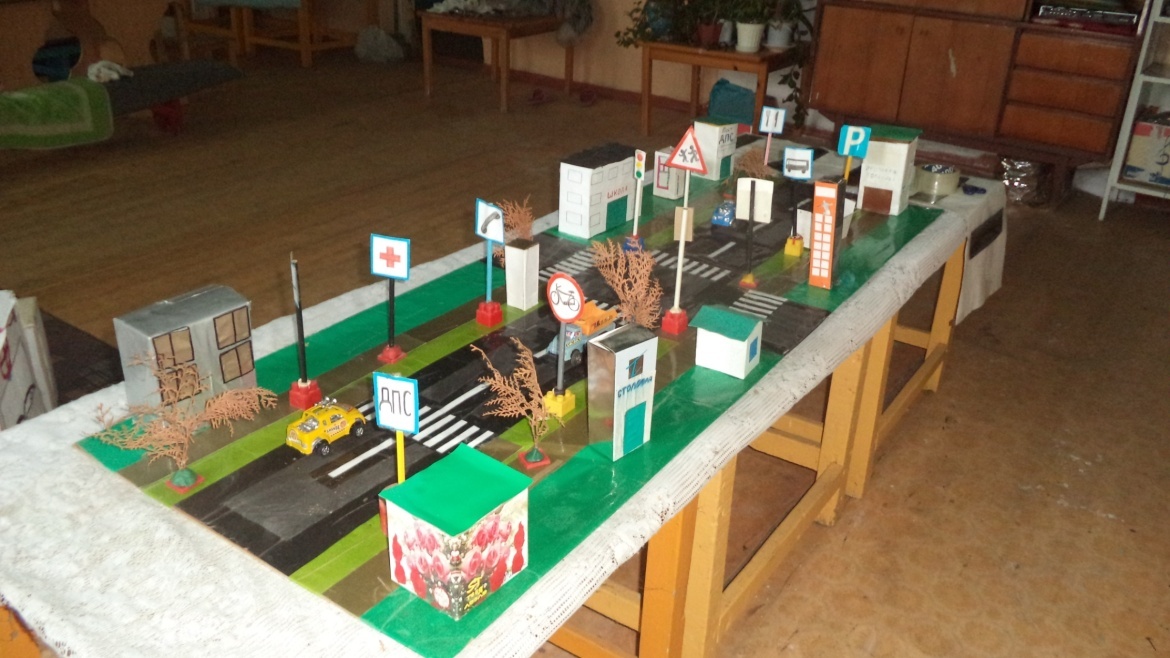 НАГЛЯДНО-ИЛЛЮСТРАТИВНЫЙ МАТЕРИАЛ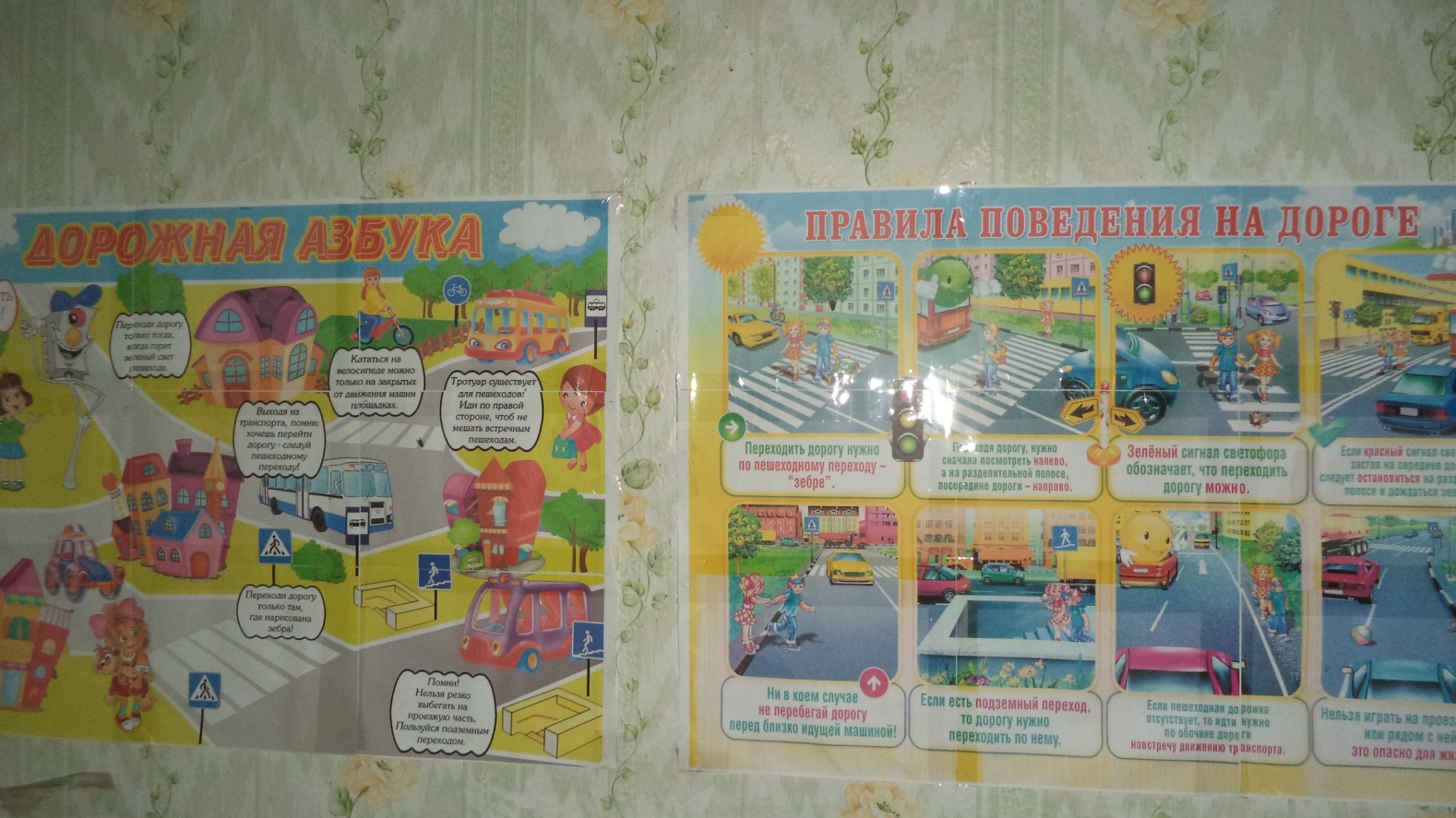 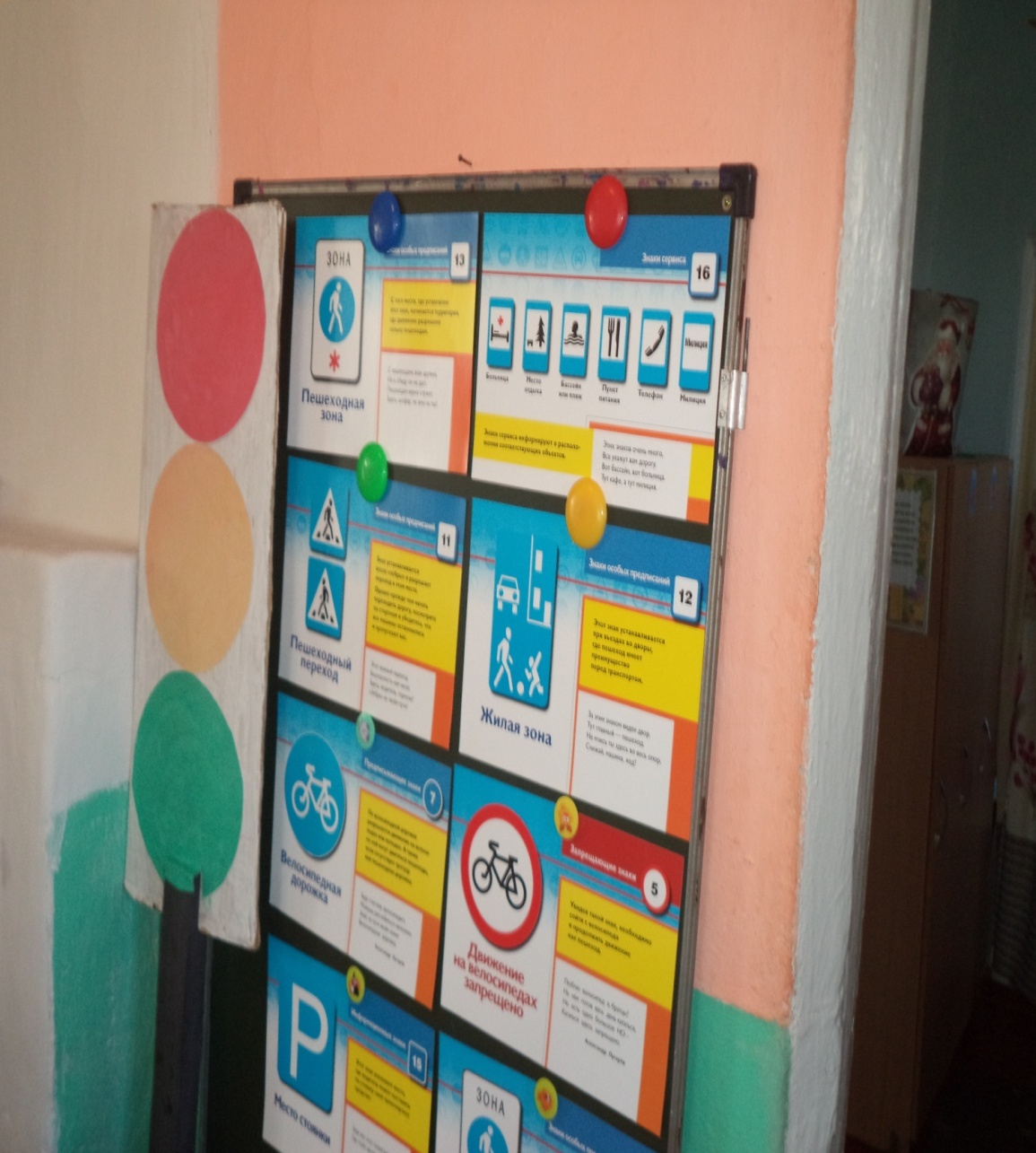 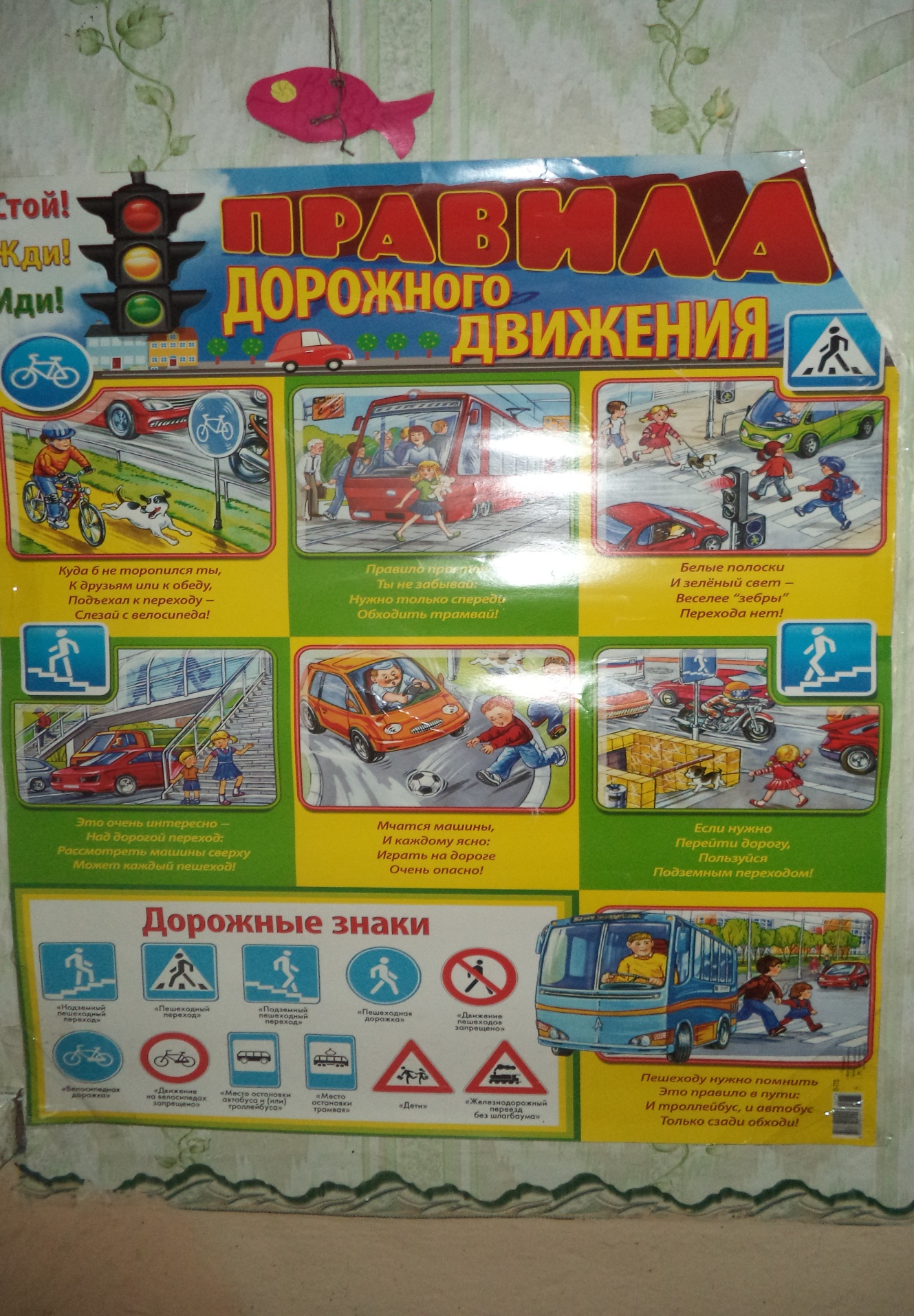 НАБОР ДОРОЖНЫХ ЗНАКОВ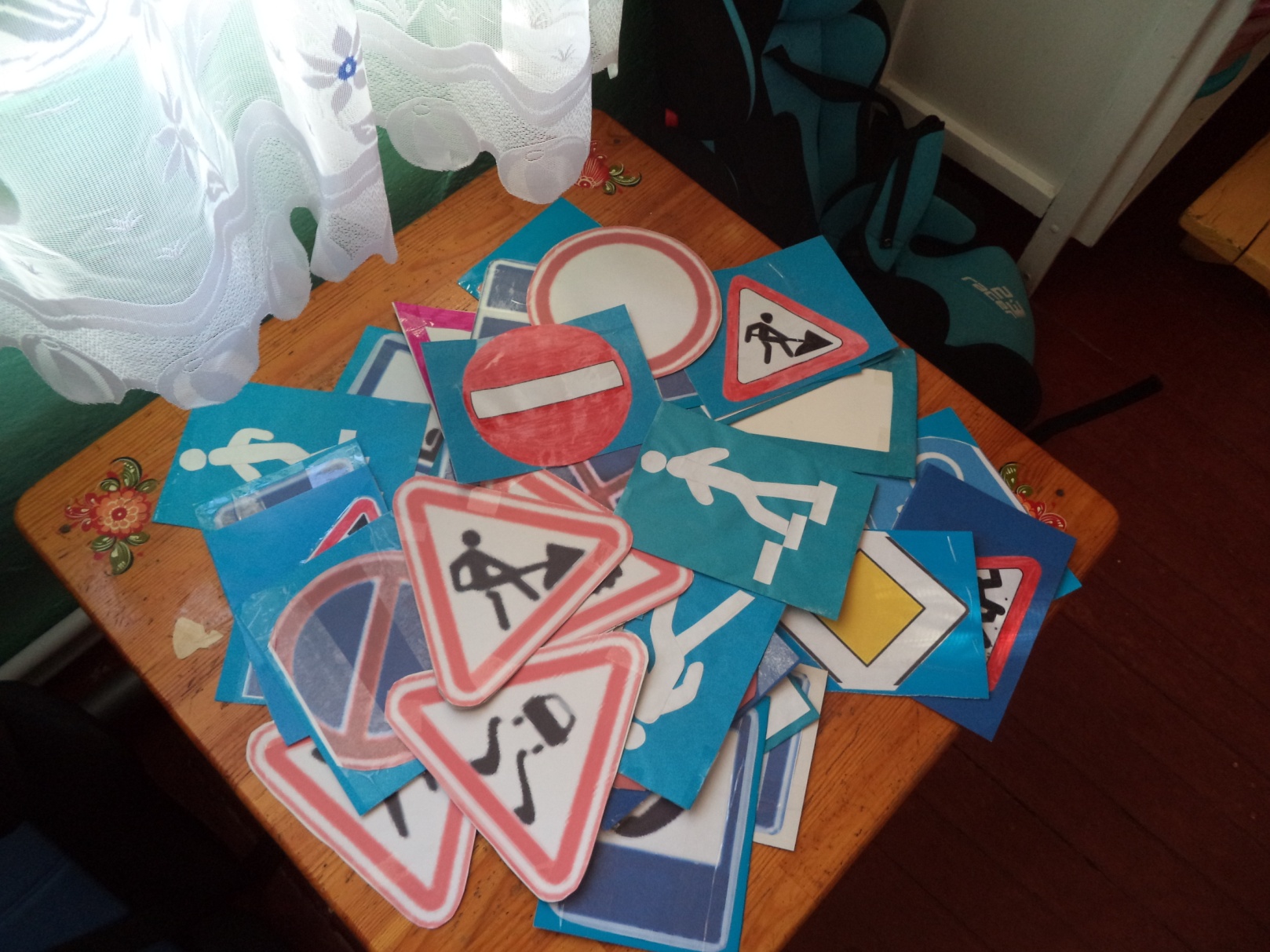 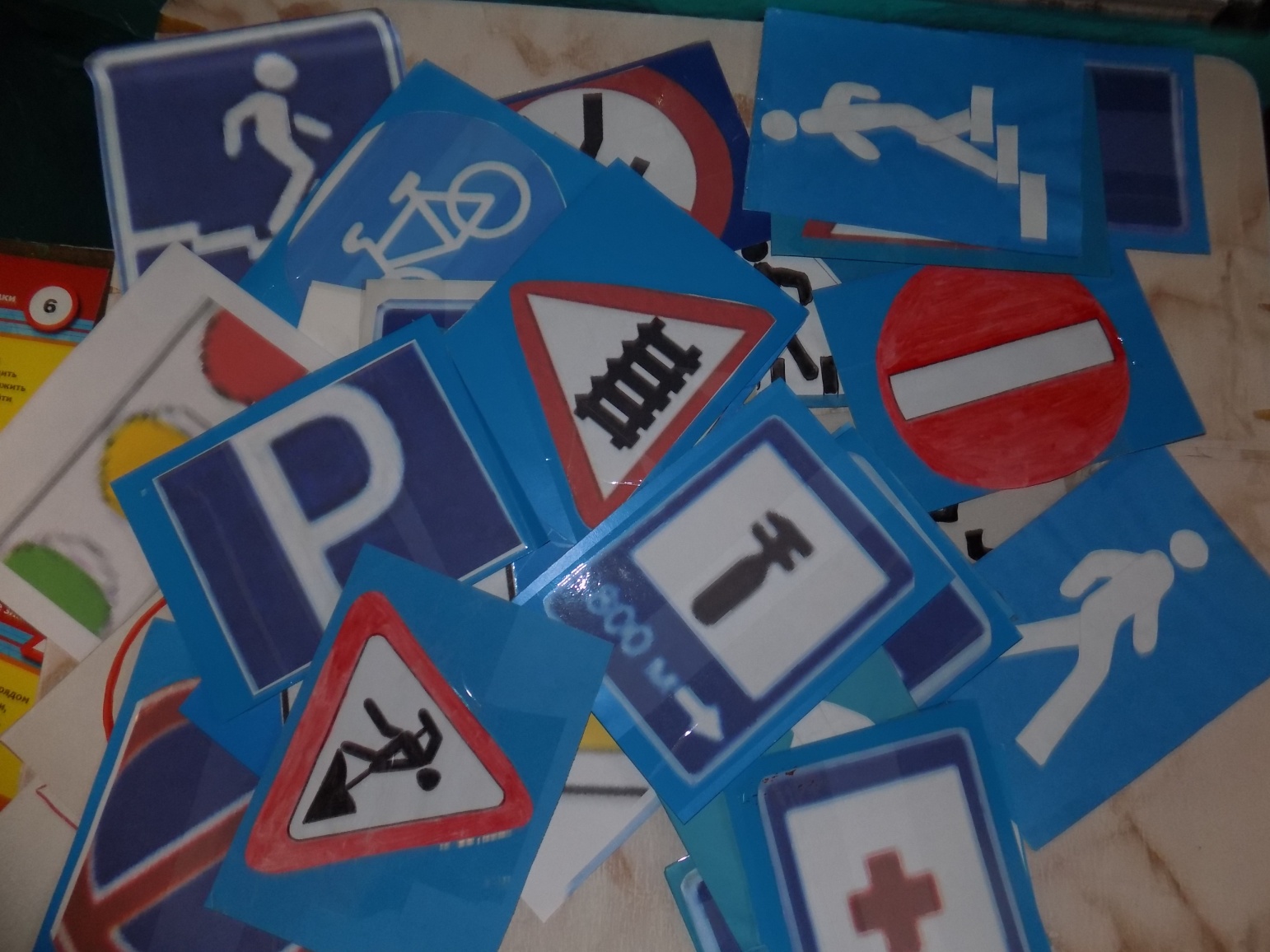 ДЕТСКАЯ ХУДОЖЕСТВЕННАЯ ЛИТЕРАТУРА ПО ТЕМАТИКЕ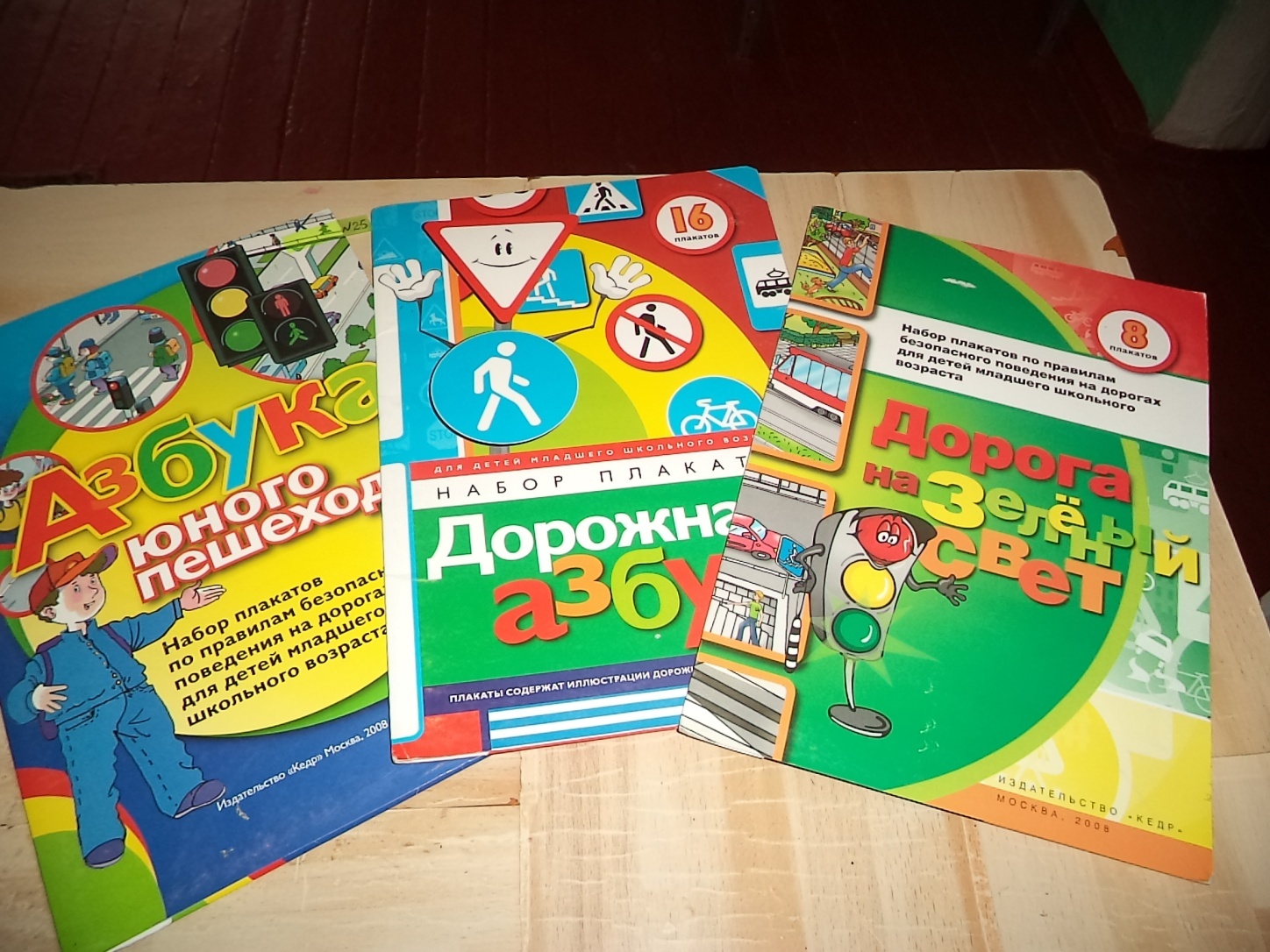 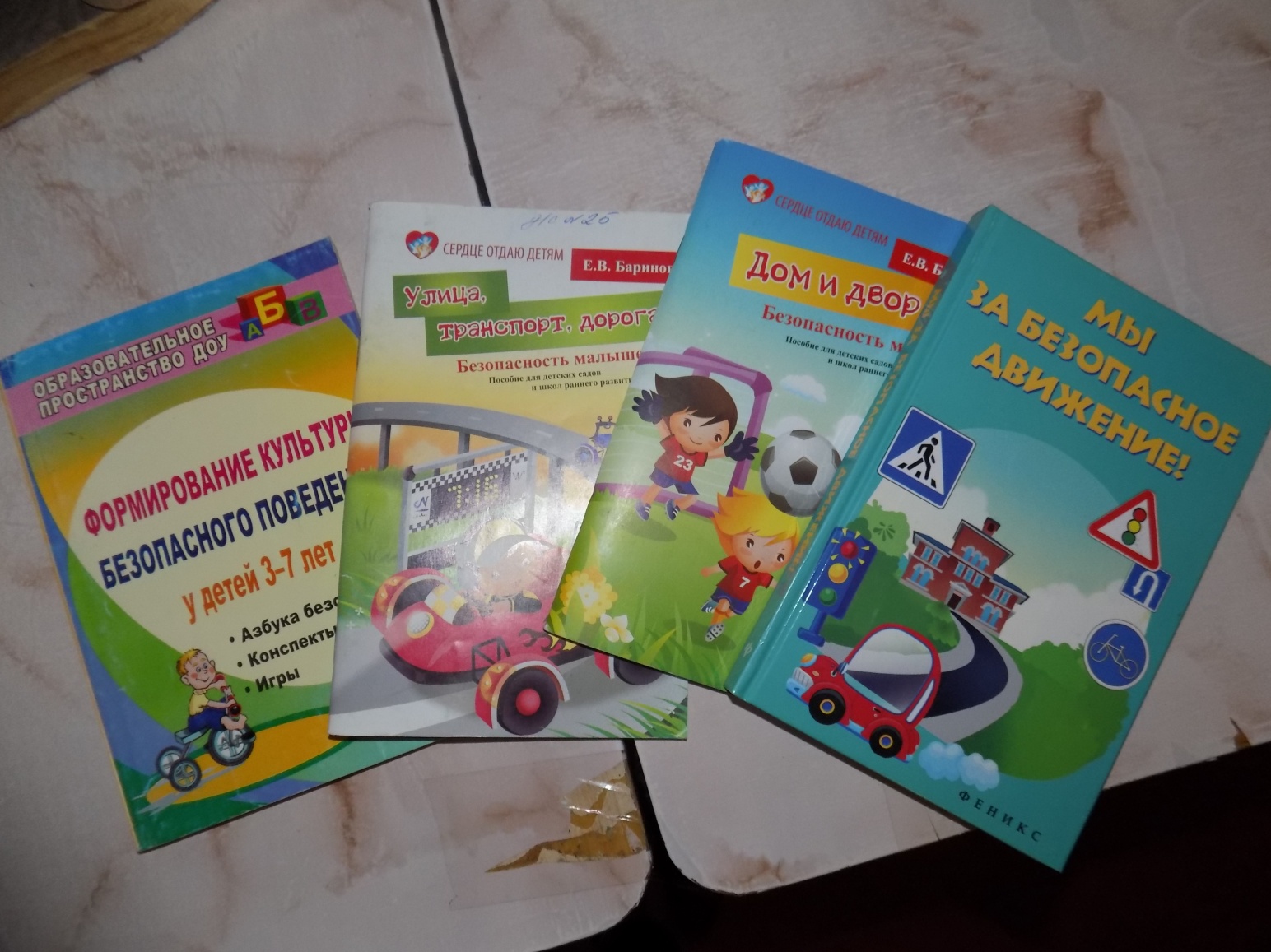 НАШИ ВОСПИТАННИКИ ВМЕСТЕ С РОДИТЕЛЯМИ ИЗГОТОВИЛИ МАРШРУТ БЕЗОПАСНОГО ДВИЖЕНИЯ НА ПУТИ К ДЕТСКОМУ САДУ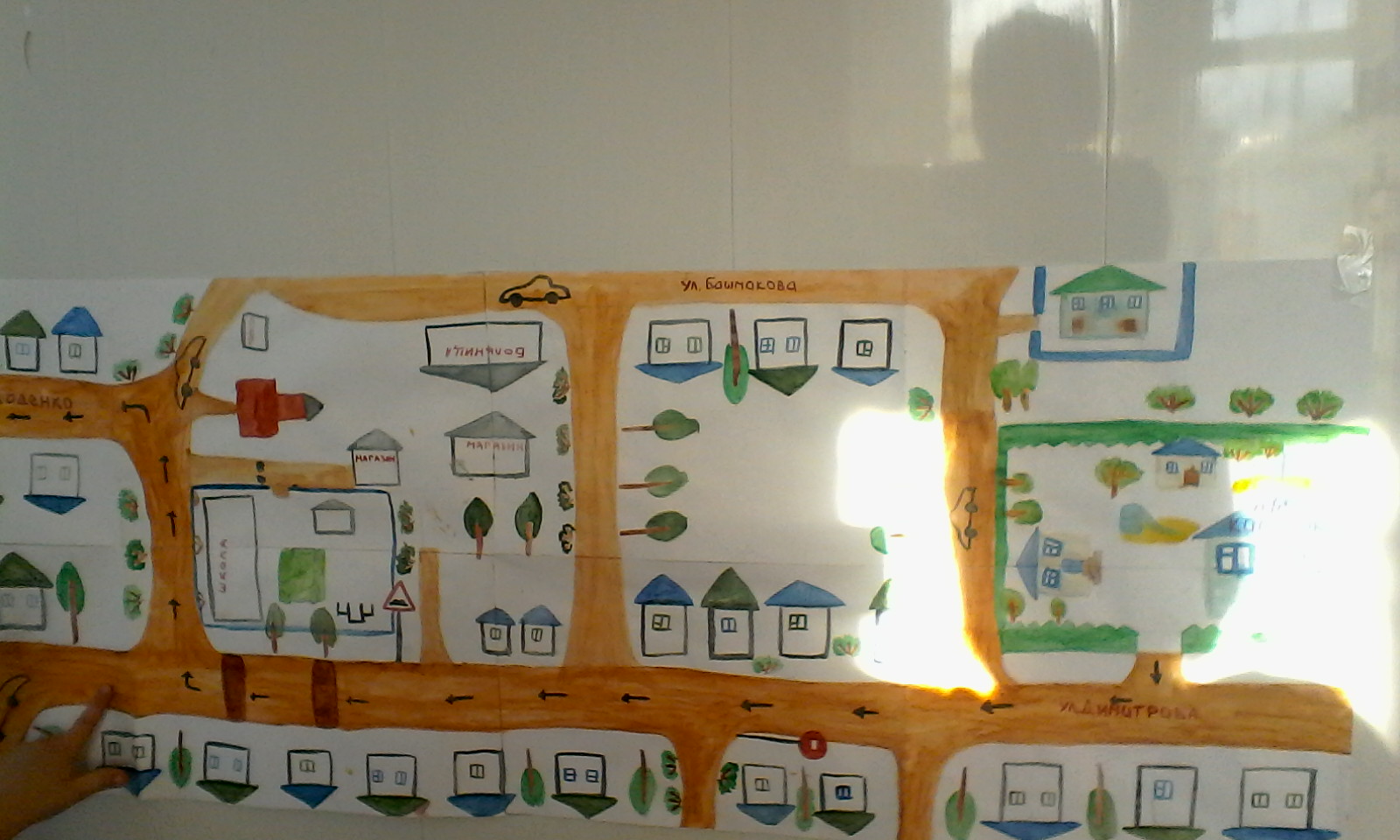 ПАПКИ ПЕРЕДВИЖКИ ПО ПДД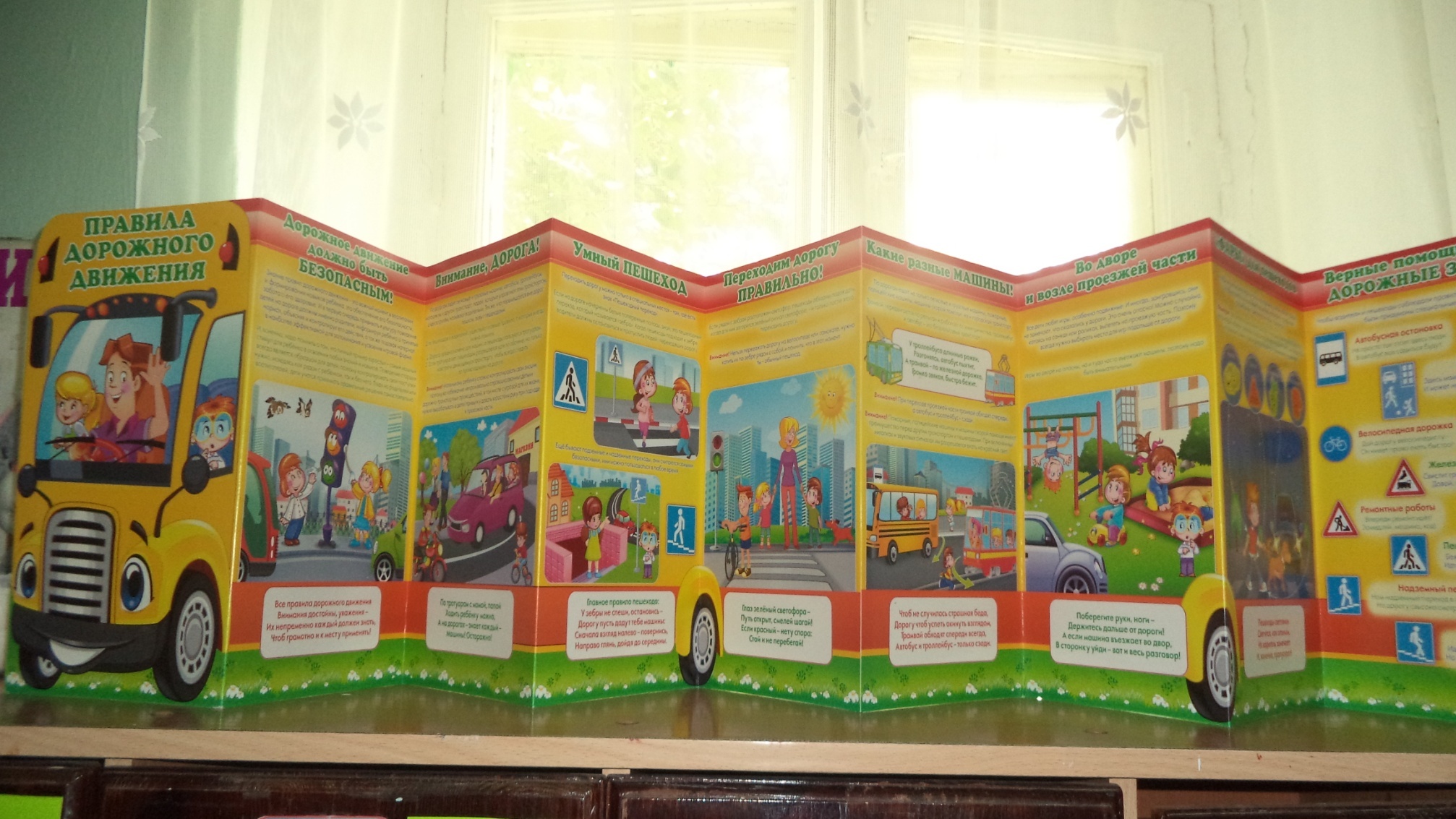 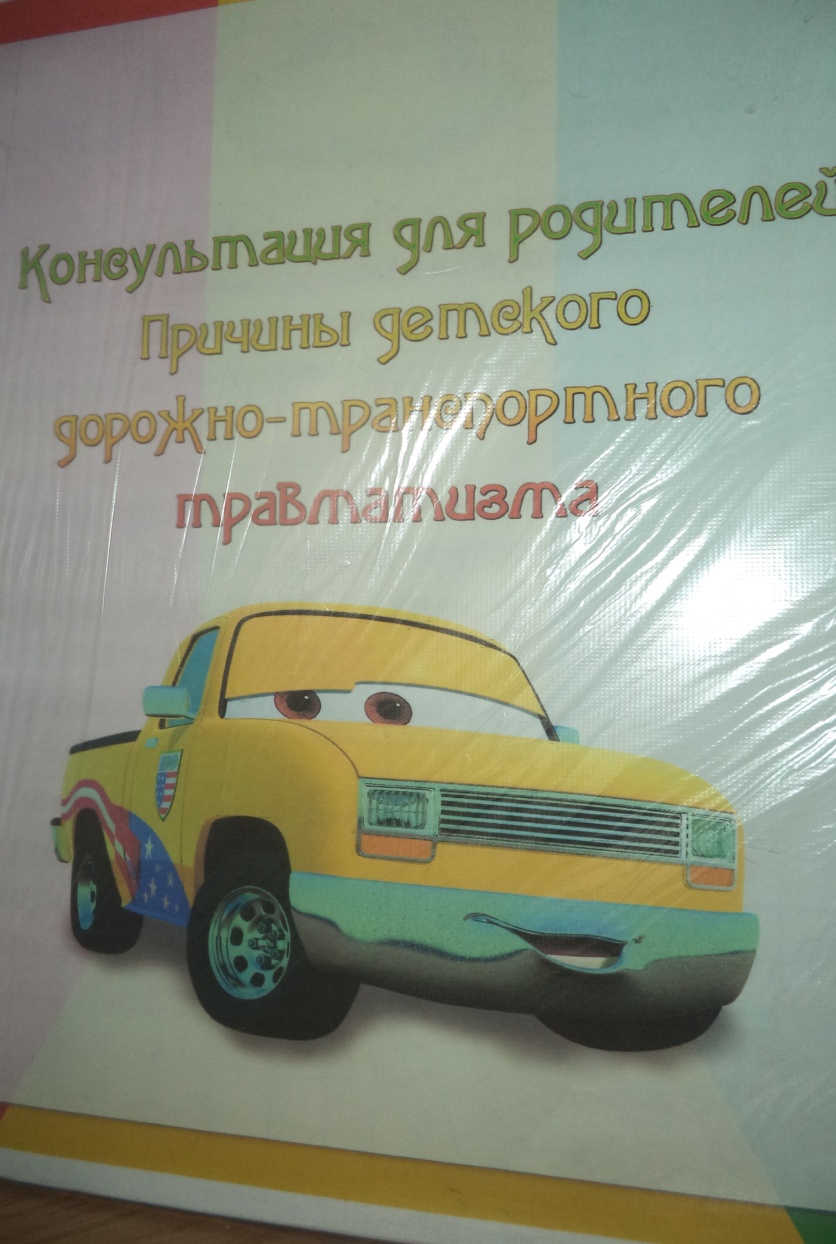 ИНФОРМАЦИЯ ДЛЯ РОДИТЕЙ :СОВЕТЫ РЕКОМЕНДАЦИИ,КОНСУЛЬТАЦИИ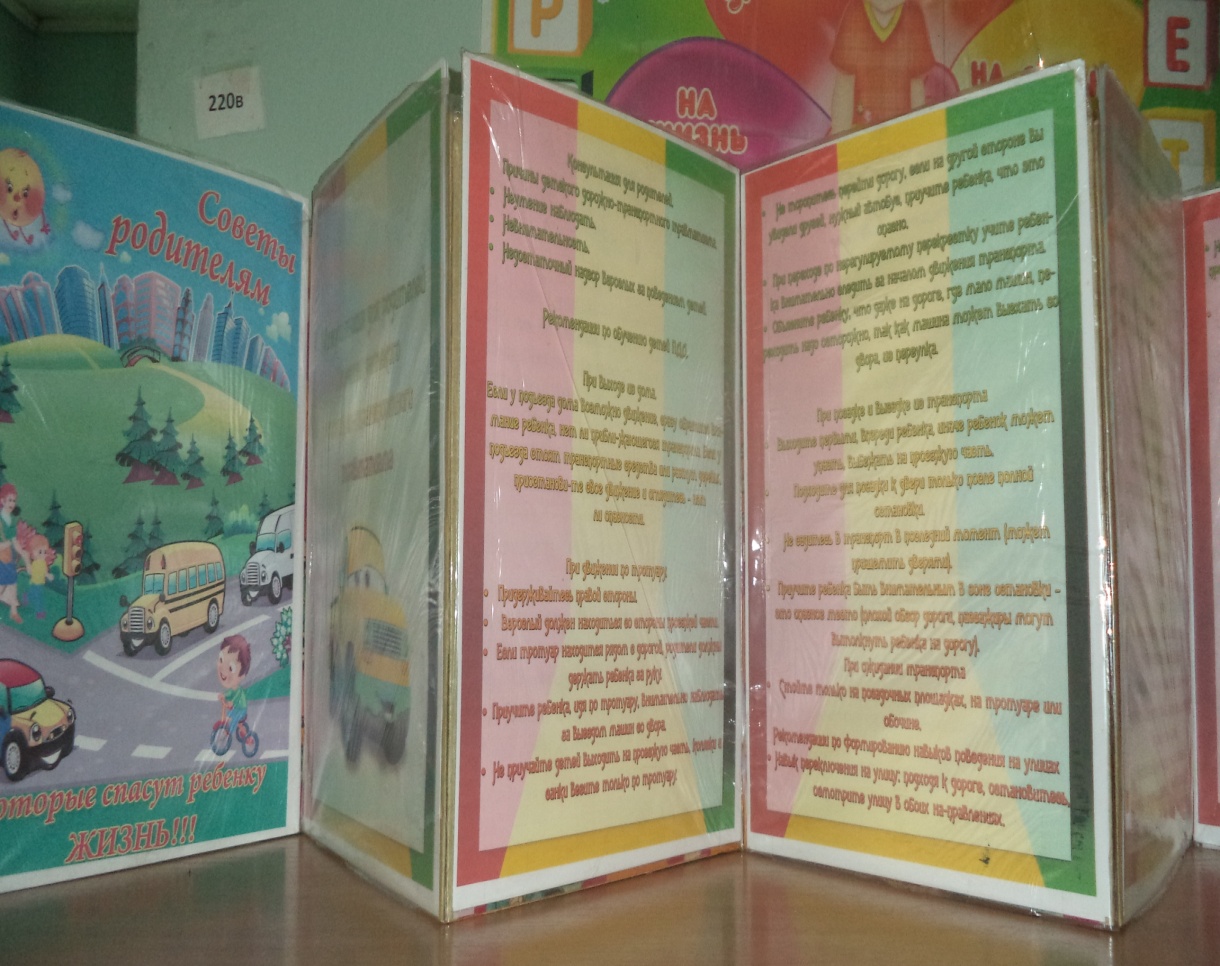 
ИНФОРМАЦИЮ ПОДГОТОВИЛИ ВОСПИТАТЕЛИ ДЕТСКОГО САДА №25 "КОЛОСОК"БОЖКО Г.А        МАЛОВА  А.Ф